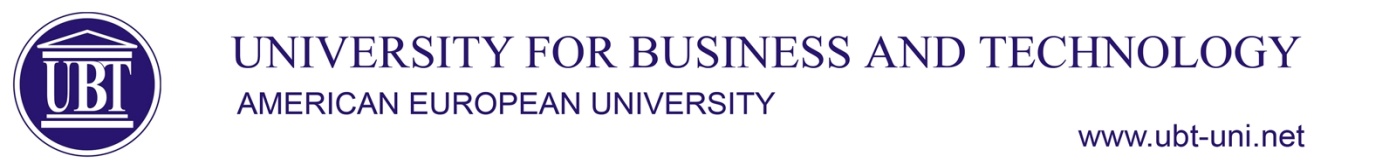 …………………………………………………………………………………………………………………………………………………………Bsc Arkitekturë dhe Planifikim HapësinorSyllabusLëndaTRASHËGIMIA ARKITEKTONIKETRASHËGIMIA ARKITEKTONIKETRASHËGIMIA ARKITEKTONIKETRASHËGIMIA ARKITEKTONIKELëndaLlojiSemestriECTSKodiLëndaObligative (O)III430-HEA-369Ligjeruesi i lëndësProf.Asoc.Dr. Besa JagxhiuProf.Asoc.Dr. Besa JagxhiuProf.Asoc.Dr. Besa JagxhiuProf.Asoc.Dr. Besa JagxhiuAsistenti i lëndësTutori i lëndësQëllimet dhe objektivatQëllimi i kursit është njohja me teorinë dhe praktikën e mbrojtjes së trashëgimisë arkitektonike, me parimet dhe metodat teorike dhe praktike të mbrojtjes, për të fituar njohuri themelore në hartimin e dokumentacionit teknik arkitektonik, përmes hulumtimit, studimit, analizës, valorizimit të monumenteve dhe lokaliteteve.Qëllimi kryesor i kursit është:Njohja me teorinë dhe praktikën e mbrojtjes së trashëgimisë arkitektonike;Analiza dhe zhvillimi i metodave dhe proceseve të mbrojtjes së trashëgimisë arkitektonike;Njohuri të parimeve dhe metodave të mbrojtjes së monumenteve dhe lokaliteteve;Njohuri në hartimin e dokumentacionit teknik arkitektonik.Qëllimi i kursit është njohja me teorinë dhe praktikën e mbrojtjes së trashëgimisë arkitektonike, me parimet dhe metodat teorike dhe praktike të mbrojtjes, për të fituar njohuri themelore në hartimin e dokumentacionit teknik arkitektonik, përmes hulumtimit, studimit, analizës, valorizimit të monumenteve dhe lokaliteteve.Qëllimi kryesor i kursit është:Njohja me teorinë dhe praktikën e mbrojtjes së trashëgimisë arkitektonike;Analiza dhe zhvillimi i metodave dhe proceseve të mbrojtjes së trashëgimisë arkitektonike;Njohuri të parimeve dhe metodave të mbrojtjes së monumenteve dhe lokaliteteve;Njohuri në hartimin e dokumentacionit teknik arkitektonik.Qëllimi i kursit është njohja me teorinë dhe praktikën e mbrojtjes së trashëgimisë arkitektonike, me parimet dhe metodat teorike dhe praktike të mbrojtjes, për të fituar njohuri themelore në hartimin e dokumentacionit teknik arkitektonik, përmes hulumtimit, studimit, analizës, valorizimit të monumenteve dhe lokaliteteve.Qëllimi kryesor i kursit është:Njohja me teorinë dhe praktikën e mbrojtjes së trashëgimisë arkitektonike;Analiza dhe zhvillimi i metodave dhe proceseve të mbrojtjes së trashëgimisë arkitektonike;Njohuri të parimeve dhe metodave të mbrojtjes së monumenteve dhe lokaliteteve;Njohuri në hartimin e dokumentacionit teknik arkitektonik.Qëllimi i kursit është njohja me teorinë dhe praktikën e mbrojtjes së trashëgimisë arkitektonike, me parimet dhe metodat teorike dhe praktike të mbrojtjes, për të fituar njohuri themelore në hartimin e dokumentacionit teknik arkitektonik, përmes hulumtimit, studimit, analizës, valorizimit të monumenteve dhe lokaliteteve.Qëllimi kryesor i kursit është:Njohja me teorinë dhe praktikën e mbrojtjes së trashëgimisë arkitektonike;Analiza dhe zhvillimi i metodave dhe proceseve të mbrojtjes së trashëgimisë arkitektonike;Njohuri të parimeve dhe metodave të mbrojtjes së monumenteve dhe lokaliteteve;Njohuri në hartimin e dokumentacionit teknik arkitektonik.Rezultatet e pritshmePas përfundimit të këtij kursi, studenti duhet të jenë në gjendje të:Zhvilloj aftësi për të analizuar monumentet dhe lokalitetet në terma historik dhe arkitektonik;Të vlerësoj problemet, potencialet dhe vlerat e monumenteve dhe lokaliteteve;Përvetësoj njohuri për parimet dhe metodat e ndërhyrjeve në monumente dhe lokalitete;Përvetësoj njohurive në hartimin e dokumentacionit teknik arkitektonik të ndërtesave historike;Të kuptoj rolin e arkitektit në fushën e trashëgimisë arkitektonike;Të kuptoj vlerën dhe rëndësinë së ruajtjes së monumenteve dhe lokaliteteve;Të jetë i njohur me praktikat e mira ndërkombëtare dhe të kuptuarit e proceseve të mbrojtjes.Pas përfundimit të këtij kursi, studenti duhet të jenë në gjendje të:Zhvilloj aftësi për të analizuar monumentet dhe lokalitetet në terma historik dhe arkitektonik;Të vlerësoj problemet, potencialet dhe vlerat e monumenteve dhe lokaliteteve;Përvetësoj njohuri për parimet dhe metodat e ndërhyrjeve në monumente dhe lokalitete;Përvetësoj njohurive në hartimin e dokumentacionit teknik arkitektonik të ndërtesave historike;Të kuptoj rolin e arkitektit në fushën e trashëgimisë arkitektonike;Të kuptoj vlerën dhe rëndësinë së ruajtjes së monumenteve dhe lokaliteteve;Të jetë i njohur me praktikat e mira ndërkombëtare dhe të kuptuarit e proceseve të mbrojtjes.Pas përfundimit të këtij kursi, studenti duhet të jenë në gjendje të:Zhvilloj aftësi për të analizuar monumentet dhe lokalitetet në terma historik dhe arkitektonik;Të vlerësoj problemet, potencialet dhe vlerat e monumenteve dhe lokaliteteve;Përvetësoj njohuri për parimet dhe metodat e ndërhyrjeve në monumente dhe lokalitete;Përvetësoj njohurive në hartimin e dokumentacionit teknik arkitektonik të ndërtesave historike;Të kuptoj rolin e arkitektit në fushën e trashëgimisë arkitektonike;Të kuptoj vlerën dhe rëndësinë së ruajtjes së monumenteve dhe lokaliteteve;Të jetë i njohur me praktikat e mira ndërkombëtare dhe të kuptuarit e proceseve të mbrojtjes.Pas përfundimit të këtij kursi, studenti duhet të jenë në gjendje të:Zhvilloj aftësi për të analizuar monumentet dhe lokalitetet në terma historik dhe arkitektonik;Të vlerësoj problemet, potencialet dhe vlerat e monumenteve dhe lokaliteteve;Përvetësoj njohuri për parimet dhe metodat e ndërhyrjeve në monumente dhe lokalitete;Përvetësoj njohurive në hartimin e dokumentacionit teknik arkitektonik të ndërtesave historike;Të kuptoj rolin e arkitektit në fushën e trashëgimisë arkitektonike;Të kuptoj vlerën dhe rëndësinë së ruajtjes së monumenteve dhe lokaliteteve;Të jetë i njohur me praktikat e mira ndërkombëtare dhe të kuptuarit e proceseve të mbrojtjes.